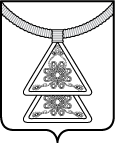 АдминистрацияСельского поселения  «Омский сельсовет»Заполярного района Ненецкого автономного округаПОСТАНОВЛЕНИЕ 21 декабря 2023 г. № 108_с. Ома, Ненецкий автономный округО конкурсе на право получения статуса специализированной службы по вопросам похоронного дела на территории Сельского поселения  «Омский сельсовет» Заполярного района Ненецкого автономного округаВ целях реализации требований Федерального закона от 12.01.1996 № 8-ФЗ «О погребении и похоронном деле»  Администрация муниципального образования «Омский сельсовет» Ненецкого автономного округа ПОСТАНОВЛЯЕТ:1. Объявить открытый конкурс на право получения статуса специализированной службы по вопросам похоронного дела на территории Сельского поселения «Омский сельсовет» Заполярного района Ненецкого автономного округа (далее – Конкурс).2. Утвердить извещение о проведении открытого конкурса (приложение 1).3. Утвердить состав конкурсной комиссии по проведению открытого конкурса (приложение 2).4. Утвердить конкурсную документацию по проведению открытого конкурса на право получения статуса специализированной службы по вопросам похоронного дела на территории Сельского поселения  «Омский сельсовет» Заполярного района Ненецкого автономного округа (приложение 3).     5. Обеспечить опубликование извещения о проведении открытого конкурса в печатном издании официальном бюллетене администрации и совета депутатов Сельского поселения  «Омский сельсовет»  Заполярного района Ненецкого автономного округа.     6. Настоящее постановление вступает в силу с даты принятия и подлежит официальному опубликованию на официальном сайте администрации Сельского поселения  «Омский сельсовет» Заполярного района Ненецкого автономного округа.И.о. Главы Сельского поселения «Омский сельсовет» ЗР НАО  	                                                      А.Н. Шуликова Приложение № 1 к постановлению Администрации Сельского поселения«Омский сельсовет»Заполярного района  Ненецкого автономного округаот 21.12.2023 г. № 108ИЗВЕЩЕНИЕо проведении открытого конкурса на право получения статуса специализированной службы по вопросам похоронного дела на территории Сельского поселения «Омский сельсовет» Заполярного района Ненецкого автономного округа        1. Предмет конкурса: право получения статуса специализированной службы по вопросам похоронного дела на территории Сельского поселения  «Омский сельсовет» Заполярного района Ненецкого автономного округа на период с 2024 – 2026 годов.        2. Форма конкурса: открытый конкурс.       3. Организатор конкурса: Администрация  Сельского поселения  «Омский сельсовет» Заполярного района Ненецкого автономного округа .Почтовый адрес: 166735, Ненецкий автономный округ, с.Ома, ул. Механизаторов, дом  3  Номер контактного телефона заказчика: 8 (81857) 22248.Адрес электронной почты: omanao@rambler.ru.      4. Дата, место и время проведения конкурса: 11 января 2024 года в 10 часов 00 минут в здании администрации Сельского поселения  «Омский сельсовет» Заполярного района Ненецкого автономного округа по адресу: Ненецкий автономный округ, село Ома, ул. Механизаторов, дом 3.      5. Перечень документов, необходимых для участия в конкурсе: в соответствии конкурсной документацией.      6. Место приема заявок на участие в конкурсе: администрация Сельского поселения  «Омский сельсовет» Заполярного района Ненецкого автономного округа организационно-правовой отдел, в рабочие дни с 08 часов 30 минут  до 12 часов 30 минут и с 13 часов 30 минут до 17 часов 30 минут.      7. Окончательный срок подачи заявок на участие в конкурсе: 10 января 2023 года в 17 часов 30 минут. Приложение № 2 к постановлению АдминистрацииСельского поселения  «Омский сельсовет» Заполярного районаНенецкого автономного округаот 21.12.2023 г. № 108СОСТАВ КОНКУРСНОЙ КОМИССИИпо проведению открытого конкурса на право получения статуса специализированной службы по вопросам похоронного дела на территории Сельского поселения  «Омский сельсовет» Заполярного района Ненецкого автономного округа Председатель конкурсной комиссии:  Татаринов Юрий Анатольевич –  Глава Сельского поселения «Омский сельсовет» ЗР НАО;Члены комиссии: Шуликова Анастасия Николаевна  – Главный специалист финансово-бюджетного отдела  Администрации Сельского поселения  «Омский сельсовет» ЗР НАО;Попова Светлана Алексеевна  – Специалист общего отдела Администрации Сельского поселения  «Омский сельсовет» ЗР НАО;Кокин Михаил Георгиевич – депутат Совета депутатов Сельского поселения  «Омский сельсовет» ЗР НАО;Михеева Ирина Васильевна – депутат Совета депутатов Сельского поселения  «Омский сельсовет» ЗР НАО.Приложение № 3 к постановлению АдминистрацииСельского поселения «Омский сельсовет»Заполярного района Ненецкого автономного округаот 21.12.2023 г. № 108КОНКУРСНАЯ ДОКУМЕНТАЦИЯ          по проведению открытого конкурса на право получения статуса специализированной службы по вопросам похоронного дела на территории Сельского поселения  «Омский сельсовет» Заполярного района Ненецкого автономного округаСОДЕРЖАНИЕЧАСТЬ 1. Общая частьРаздел 1. Общие положенияПравовые основы проведения конкурсаРаздел 2. Конкурсная документация2.1. Порядок предоставления конкурсной документации2.2. Порядок получения разъяснений положений конкурсной документации2.3. Внесение изменений в конкурсную документацию2.4. Отказ от проведения конкурса2.5. Соблюдение конфиденциальностиРаздел 3. Подготовка заявки на участие в конкурсе3.1. Содержание заявки. Требования к документам, входящим в состав заявки на участие в конкурсе3.2. Требования к предложениям об объеме, качеству оказания услуг по погребению, предоставляемых согласно гарантированному перечню3.3. Требования к оформлению заявок на участие в отбореРаздел 4. Подача заявок и участие в конкурсе4.1. Порядок, место и сроки подачи заявок на участие в конкурсе4.2. Изменение заявок4.3. Отзыв заявок на участие в конкурсеРаздел 5. Рассмотрение, оценка и сопоставление заявок на участие в конкурсе5.1. Место, порядок, сроки рассмотрения заявок на участие в конкурсе5.2. Рассмотрение заявок5.3. Оценка и сопоставление заявокРаздел 6. Присвоение статуса специализированной службы по вопросам похоронного дела на 2024-2026 годы на территории Сельского поселения «Омский сельсовет» ЗР НАО по результатам проведения конкурсаРаздел 7. Урегулирование споровЧАСТЬ 2. Техническое заданиеЧАСТЬ 3. Образцы форм для заполненияЧАСТЬ 1. ОБЩАЯ ЧАСТЬРаздел 1. Общие положения1.1. Правовые основы проведения конкурса1.1.1. Конкурс по отбору специализированной службы по вопросам похоронного дела на 2024-2026 годы на территории Сельского поселения  «Омский сельсовет» ЗР НАО (далее — конкурс) проводится в соответствии с Федеральным законом от 06.10.2003 № 131-ФЗ «Об общих принципах организации местного самоуправления в Российской Федерации», Федеральным законом от 12.01.1996 № 8-ФЗ «О погребении и похоронном деле», Федеральным законом от 26.07.2006 № 135-ФЗ «О защите конкуренции», Гражданским кодексом Российской Федерации, законом Российской Федерации от 07.02.1992 № 2300-1 «О защите прав потребителей» и другими нормативными правовыми актами Российской Федерации.1.1.2. Конкурс проводится с целью определения специализированной службы по вопросам похоронного дела на 2024-2026 годы на территории Сельского поселения «Омский сельсовет» ЗР НАО для оказания услуг по погребению, предоставляемых согласно гарантированному перечню услуг, в целях обеспечения государственных гарантий при погребении.Раздел 2. Конкурсная документация2.1. Порядок предоставления конкурсной документации2.1.1. Сведения, содержащиеся в конкурсной документации (далее - документация), должны соответствовать сведениям, указанным в извещении о проведении конкурса.2.1.2. Документация доступна для ознакомления на официальном сайте администрации  Сельского поселения  «Омский сельсовет» ЗР НАО (далее — официальный сайт)   https://omskij-r83.gosweb.gosuslugi.ru. без взимания платы.2.1.3. Со дня опубликования на официальном сайте информации о проведении конкурса документация предоставляется заказчиком на основании заявки любого заинтересованного лица, поданной в письменной форме, в течение двух рабочих дней со дня получения соответствующей заявки.2.1.4. Предоставление документации до размещения извещения о проведении конкурса на официальном сайте не допускается.2.1.5. Заказчик не несёт ответственности за содержание документации, полученной участником конкурса неофициально.2.2. Порядок получения разъяснений положений конкурсной документации2.2.1. Претендент на участие в конкурсе, которому необходимо получить какие-либо разъяснения в отношении документации, может направить в письменной форме заказчику запрос о разъяснении положений документации. Заказчик в течение двух рабочих дней со дня поступления запроса обязан направить в письменной форме разъяснения положений документации.2.2.2. Запросы, поступившие позднее, чем за два дня до даты окончания подачи заявок, не рассматриваются.2.3. Внесение изменений в конкурсную документацию2.3.1. Заказчик по собственной инициативе или в соответствии с запросом претендента на участие в конкурсе не позднее, чем за пять дней до даты окончания подачи заявок вправе внести изменения в документацию.2.3.2. Изменения, внесённые в документацию, в течение двух дней размещаются на официальном сайте.2.3.3. Все претенденты на участие в конкурсе, получившие документацию, уведомляются заказчиком о внесении изменений.2.3.4. Внесенные изменения в дальнейшем являются неотъемлемой частью документации.2.4. Отказ от проведения конкурса2.4.1. Заказчик, официально опубликовавший и разместивший на официальном сайте извещение о проведении конкурса, вправе отказаться от его проведения не позднее, чем за пять дней до даты окончания срока подачи заявок на участие в конкурсе.2.4.2. Извещение об отказе от проведения конкурса размещается заказчиком в течение одного дня со дня принятия решения об отказе от проведения конкурса на официальном сайте.2.4.3. В течение одного дня со дня принятия указанного решения заказчиком направляются соответствующие уведомления всем претендентам на участие в конкурсе, подавшим заявки.2.5. Соблюдение конфиденциальности2.5.1. Заказчик обязан обеспечить сохранность конвертов с заявками на участие в конкурсе.2.5.2. При проведении конкурса какие-либо переговоры заказчика, членов комиссии с претендентами на участие в конкурсе не допускаются. В случае нарушения указанного положения конкурс может быть признан недействительным по иску заинтересованного лица в порядке, предусмотренном законодательством Российской Федерации.Раздел 3. Подготовка заявки на участие в конкурсе3.1. Содержание заявки. Требования к документам, входящим в состав заявки на участие в конкурсе3.1.1. Заявка на участие в конкурсе, подготовленная претендентом на участие в конкурсе, должна содержать сведения и документы о претенденте на участие в конкурсе, подавшем заявку:формы №№ 1 - 6, части 4 «Образцы форм для заполнения»;документы, подтверждающие правовой статус претендента на участие в конкурсе:а) фирменное наименование (наименование), сведения об организационно-правовой форме, о месте нахождения, почтовый адрес (для юридического лица), фамилия, имя, отчество, паспортные данные, сведения о месте жительства (для физического лица), номер контактного телефона;б) выписку из единого государственного реестра юридических лиц или нотариально заверенную копию такой выписки (для юридических лиц), выписку из единого государственного реестра индивидуальных предпринимателей или нотариально заверенную копию такой выписки (для индивидуальных предпринимателей), полученную не ранее чем за 6 месяцев до дня размещения на официальном сайте извещения о проведении открытого конкурса, копии документов, удостоверяющих личность (для иных физических лиц), надлежащим образом заверенный перевод на русский язык документов о государственной регистрации юридического лица или физического лица в качестве индивидуального предпринимателя в соответствии с законодательством соответствующего государства (для иностранных лиц), полученные не ранее чем за шесть месяцев до дня размещения на официальном сайте извещения о проведении открытого конкурса;в) документ, подтверждающий полномочия лица на осуществление действий от имени претендента на участие в конкурсе - юридического лица (копия решения о назначении или об избрании либо приказа о назначении физического лица на должность, в соответствии с которым такое физическое лицо обладает правом действовать от имени претендента на участие в конкурсе без доверенности (далее - руководитель). В случае, если от имени претендента на участие в конкурсе действует иное лицо, заявка на участие в конкурсе должна содержать также доверенность на осуществление действий от имени претендента на участие в конкурсе, заверенную печатью претендента на участие в конкурсе и подписанную руководителем претендента на участие в конкурсе (для юридических лиц) или уполномоченным этим руководителем лицом, либо нотариально заверенную копию такой доверенности. В случае, если указанная доверенность подписана лицом, уполномоченным руководителем претендента на участие в конкурсе, заявка на участие в конкурсе должна содержать также документ, подтверждающий полномочия такого лица;г) документы, подтверждающие квалификацию претендента на участие в конкурсе:перечень транспорта, используемого для предоставления услуг по погребению  (в зимнее и летнее время);копии договоров аренды, срок действия которых истекает не ранее 31 декабря 2023 года (при условии аренды,  специализированного транспорта для предоставления услуг по погребению);справка о численности работников;копии документов, подтверждающих право пользования помещением для организации услуг по погребению (копия договора аренды, свидетельство о государственной регистрации права);копии договоров с поставщиками материалов для изготовления предметов ритуала или выписку о наличии материала у Претендент;д) копии учредительных документов претендента на участие в конкурсе (для юридических лиц);е) описание качественных, количественных и иных характеристик услуг по погребению.3.1.2. Претенденты на участие в конкурсе подают заявки, которые отвечают требованиям настоящей документации, включая основные технические требования к услугам, которые предполагается оказать, указанные в технической части документации.3.1.3. При подготовке заявки и документов, входящих в состав заявки, не допускается применение факсимильных подписей.3.1.4. Непредставление необходимых документов в составе заявки, наличие в таких документах недостоверных сведений о претенденте на участие в конкурсе или об услугах является риском претендента на участие в конкурсе, подавшего такую заявку, и является основанием для отказа в допуске претендента на участие в конкурсе к участию в конкурсе.При этом в случае установления недостоверности сведений, содержащихся в документах, предоставленных претендентом на участие в конкурсе в составе заявки на участие в конкурсе, такой претендент может быть отстранен заказчиком, комиссией от участия в конкурсе на любом этапе его проведения вплоть до заключения договора.3.1.5. Претендент на участие в конкурсе может подать только одну заявку на участие в конкурсе.3.2. Требования к предложениям об объеме, качеству оказания услуг по погребению, предоставляемых согласно гарантированному перечню3.2.1. Качество, объем услуг по погребению, предоставляемых согласно гарантированному перечню, определены частью 2 «Описание качественных, количественных и иных характеристик по погребению» настоящей  документации.3.3. Требования к оформлению заявок на участие в конкурсе3.3.1. При описании условий и предложений претендентов на участие в конкурсе должны приниматься общепринятые обозначения и наименования в соответствии с требованиями действующих нормативных правовых актов.3.3.2. Сведения, которые содержатся в заявках претендентов на участие в конкурсе, не должны допускать двусмысленных толкований.3.3.3. Все листы заявки на участие в конкурсе, все листы тома заявки на участие в конкурсе должны быть прошиты и пронумерованы. Заявка на участие в конкурсе и том заявки на участие в конкурсе должны содержать опись входящих в их состав документов, быть скреплены печатью претендента на участие в конкурсе (для юридических лиц) и подписаны претендентом на участие в конкурсе или лицом, уполномоченным таким претендентом на участие в конкурсе. Соблюдение претендентом на участие в конкурсе указанных требований означает, что все документы и сведения, входящие в состав заявки на участие в конкурсе и тома заявки на участие в конкурсе, поданы от имени претендента на участие в конкурсе, а также подтверждает подлинность и достоверность представленных в составе заявки на участие в конкурсе и тома заявки на участие в конкурсе документов и сведений.3.3.4. Все экземпляры заявки должны быть четко напечатаны. Подчистки и исправления не допускаются, за исключением исправлений, скрепленных печатью и заверенных подписью уполномоченного лица (для юридических лиц) или собственноручно заверенных (для физических лиц).3.3.5. Все документы, представляемые претендентом на участие в конкурсе в составе заявки на участие в конкурсе, должны быть заполнены по всем пунктам.Раздел 4. Подача заявок на участие в конкурсе4.1. Порядок, место, сроки подачи заявок на участие в конкурсе4.1.1. Заказчик начинает прием заявок со дня опубликования извещения о проведении конкурса на официальном сайте администрации 4.1.2. Заказчик прекращает прием заявок в день вскрытия конвертов (время и дата указаны в извещении о проведении конкурса, размещенном на официальном сайте администрации Сельского поселения  «Омский сельсовет» ЗР НАО).4.1.3. Заявки должны быть доставлены претендентами на участие в конкурсе по адресу: Ненецкий автономный округ, с. Ома, ул. Механизаторов, дом 3, организационно-правовой отдел, по рабочим дням с 08 часов 30 минут до 12 часов 30 минут и с 13 часов 30 минут до 17 часов 30 минут, в срок с 22.12.2023 года по 10.01.2024 года.4.1.4. Все полученные после окончания приема заявки на участие в конкурсе, возвращаются претенденту на участие в конкурсе без рассмотрения.4.1.5. В случае, если на основании результатов рассмотрения заявок на участие в конкурсе принято решение об отказе в допуске к участию в конкурсе всех претендентов на участие в конкурсе, подавших заявки на участие в конкурсе или о допуске к участию в конкурсе и признании участником конкурса только одного претендента на участие в конкурсе, подавшего заявку на участие в конкурсе, конкурс признается несостоявшимся.4.1.7. Заявка на участие в конкурсе, поступившая в срок, указанный в извещении о проведении конкурса, регистрируется заказчиком.4.2. Изменения заявок4.2.1. Претендент на участие в конкурсе может изменить  свою заявку после её подачи в любое время до момента начала рассмотрения комиссией заявок.4.2.2. Изменения, внесенные в заявку, считаются неотъемлемой частью заявки на участие в конкурсе.4.2.3. Заявки на участие в конкурсе изменяются в следующем порядке.Изменения заявки на участие в конкурсе подаются с указанием: «Изменение заявки на участие в конкурсе по отбору специализированной службы по вопросам похоронного дела на 2024-2026 годы на территории Сельского поселения «Омский сельсовет» ЗР НАО».Изменения заявки должны быть оформлены в порядке, установленном для оформления заявок на участие в конкурсе настоящей документацией.4.2.4. Изменения заявок на участие в конкурсе регистрируются заказчиком.4.3. Отзыв заявок на участие в конкурсе4.3.1. Претендент на участие в конкурсе, подавший заявку на участие в конкурсе, вправе отозвать заявку в любое время до момента начала рассмотрения комиссией заявок на участие в конкурсе.4.3.2. Заявки на участие в конкурсе отзываются в следующем порядке.Претендент на участие в конкурсе подает в письменном виде уведомление об отзыве заявки, содержащее информацию о том, что он отзывает свою заявку. При этом в соответствующем уведомлении в обязательном порядке должна быть указана следующая информация: наименование конкурса, регистрационный номер заявки на участие в конкурсе, дата, время и способ подачи заявки на участие в конкурсе.Заявление об отзыве заявки на участие в конкурсе должно быть скреплено печатью и заверено подписью уполномоченного лица (для юридических лиц) и собственноручно подписано физическим лицом претендента на участие в конкурсе.Заявления об отзыве заявок на участие в конкурсе подаются по адресу, указанному в извещении о проведении конкурса.4.3.3. Отзывы заявок на участие в конкурсе регистрируются заказчиком.4.3.4. Заявки на участие в конкурсе, отозванные до окончания срока подачи заявок на участие в конкурсе в порядке, указанном выше считаются не поданными.Раздел 5. Рассмотрение, оценка и сопоставление заявок на участие в конкурсе5.1. Место, порядок, сроки рассмотрения заявок на участие в конкурсе5.1.1. В начале процедуры проведения конкурса председатель Комиссии объявляет его название и сообщает присутствующим о количестве поданных заявок, отозванных заявок.5.1.2. Комиссией рассматриваются заявки на участие в конкурсе, включая изменения к заявкам, публично в день, во время и в месте, указанные в извещении о проведении конкурса.5.1.3. В случае, если по окончании срока подачи заявок подана только одна заявка на участие в конкурсе, указанная заявка рассматривается в установленном порядке.5.1.4. В случае, если конкурс признан несостоявшимся и только один претендент на участие в конкурсе признан участником конкурса, заказчик в течение трех дней со дня подписания протокола рассмотрения заявок передает победителю конкурса один экземпляр протокола и экземпляр нормативно-правового акта администрации Сельского поселения  «Омский сельсовет» ЗР НАО о присвоении статуса специализированной службы по вопросам похоронного дела на 2024-2026 годы на территории Сельского поселения  «Омский сельсовет» ЗР НАО.5.2. Рассмотрение заявок5.2.1. Комиссия рассматривает заявки на участие в конкурсе на соответствие требованиям, установленным документацией.5.2.2. Заказчик вправе запросить у соответствующих органов и организаций сведения о проведении ликвидации претендента на участие в конкурсе - юридического лица, подавшего заявку, проведении в отношении такого претендента на участие в конкурсе - юридического лица, индивидуального предпринимателя процедуры банкротства, о приостановлении деятельности такого претендента на участие в конкурсе в порядке, предусмотренном Кодексом Российской Федерации об административных правонарушениях, о наличии задолженностей такого претендента на участие в конкурсе по начисленным налогам, сборам и иным обязательным платежам в бюджеты любого уровня и в государственные внебюджетные фонды за прошедший календарный год, об обжаловании наличия таких задолженностей и о результатах рассмотрения жалоб.5.2.3. В случае установления недостоверности сведений, содержащихся в документах, представленных претендентом на участие в конкурсе в соответствии с законодательством, установления факта проведения ликвидации претендента на участие в конкурсе - юридического лица или проведения в отношении претендента на участие в конкурсе - юридического лица, индивидуального предпринимателя процедуры банкротства либо факта приостановления его деятельности в порядке, предусмотренном Кодексом Российской Федерации об административных правонарушениях, заказчик, комиссия вправе отстранить такого претендента на участие в конкурсе от участия в конкурсе на любом этапе его проведения.5.2.4. На основании результатов рассмотрения заявок на участие в конкурсе комиссией принимается решение о допуске к участию и о признании претендента на участие в конкурсе, подавшего заявку на участие в конкурсе, участником конкурса или об отказе в допуске такого претендента на участие в конкурсе к участию в конкурсе.5.3. Оценка и сопоставление заявок5.3.1. Комиссия осуществляет оценку и сопоставление заявок на участие в конкурсе, поданных претендентами на участие в конкурсе, признанными участниками конкурса в целях выявления лучших условий оказания услуг по погребению, предоставляемых согласно гарантированному перечню, на 2024-2026 годы на территории  Сельского поселения  «Омский сельсовет» ЗР НАО в соответствии с критериями, установленными конкурсной документацией.5.3.2. При оценке заявок применяется следующая балльная система с учетом критериев:Таблица № 1.5.3.3. Порядок оценки по критериям.Для получения оценки (значения в баллах) по каждому критерию для заявки вычисляется среднее арифметическое оценок в баллах, присвоенных всеми членами конкурсной комиссии по данному критерию.При оценке заявок по критериям наибольшее количество баллов присваивается заявке с лучшим предложением по качеству оказания гарантированного перечня услуг по погребению, отвечающих требованиям, предъявляемым к участникам конкурса.Присуждение каждой заявке порядкового номера по мере уменьшения степени выгодности содержащихся в ней условий оказания гарантированного перечня услуг по погребению производится по результатам расчета итогового рейтинга по каждой заявке.5.3.4. На основании результатов оценки и сопоставления заявок на участие в конкурсе, комиссией каждой заявке на участие в конкурсе относительно других по мере уменьшения набранных баллов, присваивается порядковый номер. Заявке на участие в конкурсе, которая набрала большее количество баллов, присваивается первый номер.В случае если в нескольких заявках на участие в конкурсе содержатся одинаковые условия оказания гарантированного перечня услуг по погребению, меньший порядковый номер присваивается заявке, которая поступила ранее других заявок на участие в конкурсе, содержащих такие условия.В случае если после объявления победителя конкурса, комиссии станут известны факты несоответствия победителя конкурса требования участника конкурса, результаты конкурса аннулируются, и новым победителем конкурса признается участник, заявке которого присвоен второй номер.5.3.5. Представители претендентов на участие в конкурсе, участники конкурса не вправе присутствовать при рассмотрении, оценке и сопоставлении заявок.5.3.6. Комиссия ведет протокол рассмотрения, оценки и сопоставления заявок на участие в конкурсе, который подписывается всеми присутствующими членами комиссии в течение дня, следующего после дня окончания проведения рассмотрения, оценки и сопоставления заявок на участие в конкурсе. Протокол составляется в двух экземплярах, один из которых хранится у заказчика.5.3.7. Протокол рассмотрения, оценки и сопоставления заявок на участие в конкурсе размещается на официальном сайте администрации Сельского поселения  «Омский сельсовет» ЗР НАО заказчиком соответственно на следующий день со дня подписания указанного протокола.Раздел 6. Присвоение статуса специализированной службы по вопросам похоронного дела на 2024-2026 годы в администрации Сельского поселения  «Омский сельсовет» ЗР НАО по результатам проведения конкурсаЗаказчик в течение трех рабочих дней со дня подписания протокола рассмотрения, оценки и сопоставления заявок передает победителю конкурса один экземпляр протокола и экземпляр нормативно-правового акта администрации Сельского поселения  «Омский сельсовет» ЗР НАО о присвоении статуса специализированной службы по вопросам похоронного дела на 2024-2026 годы на территории Сельского поселения  «Омский сельсовет» ЗР НАО.Раздел 7. Урегулирование споров7.1. В случае возникновения любых противоречий, претензий и разногласий и споров, связанных с проведением конкурса, претенденты на участие в конкурсе, участники конкурса, заказчик и комиссия прилагают усилия для урегулирования таких противоречий, претензий и разногласий во внесудебном порядке.7.2. Любые споры, остающиеся неурегулированными во внесудебном порядке, разрешаются в судебном порядке.ЧАСТЬ 2. ОПИСАНИЕ КАЧЕСТВЕННЫХ, КОЛИЧЕСТВЕННЫХ И ИНЫХ ХАРАКТЕРИСТИК УСЛУГ ПО ПОГРЕБЕНИЮ1. Заказчик: Администрация Сельского поселения  «Омский сельсовет» ЗР НАО.2. Специализированная служба по вопросам похоронного дела обязана оказывать услуги по погребению в соответствии со следующими нормативно-правовыми актами:Федеральным законом от 12.01.1996 № 8-ФЗ «О погребении и похоронном деле»;Гражданским кодексом Российской Федерации;Правилами бытового обслуживания населения в Российской Федерации, утвержденными Постановлением Правительства Российской Федерации от 15.08.1997 № 1025;СанПиН 2.1.2882-11 «Гигиенические требования к размещению, устройству и содержанию кладбищ, зданий и сооружений похоронного назначения»;Законом Российской Федерации от 07.02.1992 № 2300-1 "О защите прав потребителей".Специализированная служба обязана исполнять следующие полномочия:      3.1  Специализированная служба осуществляет погребение умершего и оказывает услуги          по погребению. Она гарантирует:  - предоставление  бесплатно участка земли на территории кладбища для погребения умершего      в  соответствии  с  санитарными  Правилами  и нормами;- каждому человеку после его смерти осуществлять погребение с учетом его волеизъявления,  выраженного при жизни, рядом с могилой ранее умершего близкого родственника или супруга при наличии на этом месте свободного участка земли. В иных случаях погребение осуществляется с учетом места смерти, наличием на указанном месте погребения свободного  участка земли, а также заслуг умершего перед обществом и государством;- содействие лицу, взявшему на себя обязанность осуществить погребение умершего;  - оказание помощи на безвозмездной основе супругу, близким родственникам, иным родственникам, законному представителю или иному лицу, взявшему на себя обязанность осуществить погребение умершего по следующему перечню услуг: - оформление и выдача документов, необходимых для погребения, в течение суток с момента установления причины смерти;  - предоставление и доставка гроба и других предметов, необходимых для погребения. - перевозка тела (останков) умершего на кладбище - погребение.3.2 Специализированная служба осуществляет погребение умершего своими силами в следующих случаях: - при отсутствии супруга,  близких родственников  либо  законного представителя   умершего   или   при   невозможности  осуществить  ими погребение,  а  также  при  отсутствии  иных  лиц,  взявших  на   себя обязанность осуществить погребение умершего на дому, на улице или ином месте  после  установления  органами  внутренних  дел  его   личности. Погребение  осуществляется в течение трех суток с момента установления причины  смерти,  если   иное   не   предусмотрено   законодательством Российской Федерации;- если личность умершего не установлена органами внутренних дел в определенные законодательством Российской Федерации  сроки  погребение производится  с  согласия  указанных  органов  путем предания земле на определенных для таких случаев участках общественных кладбищ.3.3  Деятельность специализированной службы основывается на принципах:- создания материально-технической базы похорон на современном уровне;
- обеспечения оперативного приема заказа на похороны;
- предоставления качественных услуг;
- гуманности обслуживания.3.4. На специализированную службу возлагаются обязанности по:
- осуществлению гарантированного перечня услуг по погребению умерших;
- оказанию сопутствующих ритуальных услуг;
- благоустройству мест захоронений и поддержанию их в санитарном состоянии.
3.5. Качество предоставляемых специализированной службой услуг должно соответствовать требованиям действующего законодательства. Специализированная служба обязана обеспечить:
-  своевременное оформление и выдачу в установленном порядке документов, необходимых для погребения умершего;                               
- предоставление и доставку в один адрес гроба и других предметов, необходимых для погребения, включая погрузо-разгрузочные работы;
- перевозку тела (останков) умершего на кладбище;
- своевременную подготовку могил;
- погребение (копку могилы для погребения и комплекс услуг по погребению, предоставление и установку похоронного ритуального регистрационного знака с надписью (фамилия, имя, отчество умершего; даты его рождения и смерти));
- соблюдение установленных норм отвода каждого земельного участка для погребения, правил подготовки могил, санитарных норм и правил погребения;
- предоставление гарантированного перечня для погребения умерших;
- подготовку регистрационных знаков;
- соблюдение норм отвода каждого земельного участка на погребение и размеров подготавливаемых могил;
- соблюдение правил подготовки могил; санитарных норм и правил погребения;
- поддержание в эстетичном виде захоронений умерших, не имеющих близких родственников, а также заброшенных захоронений (подсыпка могил, обновление табличек с номером, выравнивание покосившихся тумб с табличками);
- содержание в надлежащем порядке  воинских погребений;
- проведение мероприятий по уходу за зелеными насаждениями общего пользования и внесение предложений по озеленению территории кладбища;
- соблюдение правил пожарной безопасности.
3.6. Специализированная служба обеспечивает в соответствии с законодательными актами Российской Федерации и субъекта Российской Федерации формирование и сохранность архивного фонда, документов по приему и исполнению заказов на услуги по погребению.
3.7. Специализированная служба осуществляет погребение и услуги по погребению по ценам и тарифам, установленным Администрацией Сельского поселения  «Омский сельсовет» ЗР НАО. 3.8. Специализированная служба заключает договора о возмещении расходов, связанных с предоставлением услуг согласно гарантированному перечню услуг по погребению.
3.9. Специализированная служба несет ответственность за организацию похоронного обслуживания на территории кладбищ, за устройство и содержание мест погребений, осуществление гарантий погребения (исполнение волеизъявления умершего о погребении, предоставлении гарантированных законодательством РФ,  нормативными правовыми актами Сельского поселения  «Омский сельсовет» ЗР НАО,  услуг по погребению, а также погребение умерших, не имеющих супруга, близких родственников, иных родственников или представителя умершего.
3.10. Помещения должны соответствовать строительным нормам и правилам, санитарно-гигиеническим, экологическим и противопожарным требованиям и иметь вывеску с указанием наименования специализированной службы и информацией о режиме работы.
        На доступном для заказчика месте должна быть размещена доска информации, содержащая:
- гарантированный перечень услуг по погребению;
- стоимость гарантированного перечня услуг по погребению;
- прейскурант на предметы ритуального назначения и сопутствующие ритуальные услуги;
- выписка из Закона Российской Федерации "О защите прав потребителей";
- порядок работы кладбищ;
- информация об организации с указанием адресов и телефонов;
- книга отзывов и предложений.              
3.11. Дни и часы захоронения, установки надгробных сооружений и посещений кладбищ определяются Администрацией Сельского поселения  «Омский сельсовет» ЗР НАО. 
3.12. Специализированная служба вправе заключать договоры с юридическими и физическими лицами на проведение отдельных работ по погребению умершего, по устройству и содержанию мест погребений, с учетом требований антимонопольного законодательства РФ.4. Качество услуг, предоставляемых специализированной службой по вопросам похоронного дела согласно гарантированному перечню услуг по погребению:4.1. Качество услуг по погребению, ритуальных услуг, предметов похоронного ритуала предоставляемых, согласно гарантированному перечню услуг по погребению, должно соответствовать санитарным нормам и правилам, техническим условиям и другим нормативным правовым актам, определяющим обязательные требования в сфере похоронного дела.4.2. Предметы, материалы и вещества, используемые при погребении (гробы, венки, бальзамирующие вещества и т.п.), на которые в соответствии с действующим законодательством требуется наличии сертификатов, подтверждающих их санитарно-гигиеническую и экологическую безопасность, допускаются к использованию только при наличии таких сертификатов.4.3. Специализированная служба по вопросам организации похоронного дела оказывает услуги, предоставляемые согласно гарантированному перечню услуг по погребению, с учетом следующих требований:оформление документов, необходимых для погребения, не позднее суток с момента обращения в специализированную службу по вопросам организации похоронного дела;прием заказа на организацию и проведение похорон (с уточнением адреса, по которому находится тело умершего, даты и времени похорон, маршрута следования траурной процессии, роста покойного);оформление заказа на услуги транспорта и предметы похоронного ритуала, оформление счета-заказа;предоставление гроба (без внешней обивки, с подстилкой из стружек, покрытых простейшей тканью), и других предметов, необходимых для погребения (лопаты, козлы, веревки, гвозди, молотки, регистрационный знак);облачение тела;предоставление транспорта для перевозки гроба с телом и доставки похоронных принадлежностей;устройство могилы, включающее разметку места захоронения для копки могилы, расчистку места захоронения от снега в зимнее время, копку могилы, зачистку поверхности дна и стенок могилы вручную;ожидание проведения траурного обряда, закрытие и забивка крышки гроба и опускание гроба в могилу, засыпка могилы грунтом, устройство надмогильного холма высотой не менее 0,5 м от поверхности земли;предоставление и установку похоронного ритуального регистрационного знака с надписью (фамилия, имя, отчество умершего; даты его рождения и смерти).5. Особые условия:Специализированная служба по вопросам похоронного дела:5.2. Вести следующую документацию:журнал принятых заявок на захоронение - где фиксируются дата и время поступления уведомления; данные на усопшего; фамилия и подпись лица, принявшего уведомление;журнал учета произведенных захоронений, где фиксируются дата и время погребения; сектор захоронения; номер, присвоенный захоронению; фамилия и подпись ответственного лица; и другие факты и обстоятельства, связанные с производством работ и имеющие значение во взаимоотношениях Организатора и Исполнителя;журнал учета захоронений5.3. Обеспечивать соблюдения персоналом правил охраны труда и правил пожарной безопасности при оказании услуг по погребению.ЧАСТЬ 3. ОБРАЗЦЫ ФОРМ ДЛЯ ЗАПОЛНЕНИЯФорма 1КОНКУРСНАЯ ЗАЯВКАна проведение отбора специализированной службы по вопросам похоронного дела на 2024-2026 годы на территории Сельского поселения  «Омский сельсовет» ЗР НАО по извещению о проведении открытого конкурса, опубликованного 21 декабря 2023 года «_____»____________ 2023 годИзучив в полном объеме конкурсную документацию и приняв все существующие условия ее содержания, а также применимое к данному конкурсу законодательство и нормативно-правовые акты_____________________________________________________(полное наименование участника конкурса, организационно-правовая форма, место нахождения,  почтовый адрес, контактный телефон)согласны участвовать в конкурсе и оказывать гарантируемый перечень услуг по погребению на условиях конкурсной документации.Предлагаем следующие существенные условия оказания гарантированного перечня услуг по погребению:1. Срок (период) предоставления услуг (предоставляются по каждому виду услуг в соответствии с показателями оценки): _____________________________________________________________________________2. Объем, качество предоставления услуг по гарантированному перечню: ____________________________________________________________________________3. Дополнительные предложения: ___________________________________________________________________________4. Настоящей заявкой подтверждаем, что в отношении_____________________________(наименование организации- участника конкурса)не проводится процедура ликвидации, банкротства, деятельность не приостановлена, а также, что размер задолженности по начисленным налогам, сборам и иным обязательным платежам в бюджеты любого уровня или государственные внебюджетные фонды запрошедший календарный год не превышает ___% (значение указать цифрами и прописью)балансовой стоимости активов участника размещения заказа по данным бухгалтерской отчетности за последний завершенный отчетный период; имущество участника не находится под арестом, наложенным по решению суда.5. Сообщаем, что для оперативного уведомления нас по вопросам организационного характера и взаимодействия нами уполномочен _____________________________________________________________________________(контактная информация уполномоченного лица)Все сведения о проведении конкурса просим сообщать указанному уполномоченному лицу.6. Корреспонденцию просим направлять по адресу:________________________7. В случае объявления нашей победы в конкурсе мы обязуемся оказывать гарантированный перечень услуг по погребению на 2024-2026 годы на территории Сельского поселения  «Омский сельсовет» ЗР НАО в полном объеме и в соответствие с требованиями конкурсной документации.8. Мы признаем, что организатор конкурса не обязан принять нашу конкурсную заявку в случае некомплектности документов и подачи заявки не в установленный срок.9. К заявке прилагаются документы, необходимые в соответствии с требованиями
конкурсной документации.(подпись, М.П.)                                                (ФИО подписывающего заявку, должность)Форма 2Опись документовНастоящим _____________________________________________________________(наименование участника )подтверждает, что для участия в открытом конкурсе по определению специализированной службы по вопросам похоронного дела на 2024-2026 годы на территории Сельского поселения  «Омский сельсовет» ЗР НАО направляются ниже перечисленные документы:Форма 3СВЕДЕНИЯО НАЛИЧИИ МАТЕРИАЛЬНО-ТЕХНИЧЕСКОЙ БАЗЫНаименование участника конкурса _____________________________________________________________________________Приложения:1. перечень транспорта, используемого для предоставления услуг по погребению  (в зимнее и летнее время);2. Копии договоров аренды, лизинга, срок действия которых истекает не ранее 31 декабря 2023 года (при условии аренды, лизинга специализированного транспорта для предоставления услуг по погребению) — на _____ листах;3. Копии документов, подтверждающих право пользования помещением для организации услуг по погребению (копия договора аренды, свидетельство о государственной регистрации права) — на _____ листах;4. Копии договоров с поставщиками материалов для изготовления предметов ритуала, копии договоров на изготовление или приобретение похоронного ритуала — на _______ листах.5. Справка о наличии оборудования, для организации изготовления предметов ритуала;Примечание:все пункты в данной формы являются обязательными для заполнения участником.Руководитель организации _______________________________________( Ф.И.О.)(подпись)М.П.Форма 4СВЕДЕНИЯ ОБ УЧАСТНИКЕ КОНКУРСА1. Полное наименование участника конкурса:2. Сокращенное наименование участника конкурса:3. Юридический адрес:(почтовый индекс, страна, область, город, улица, дом, офис)
4. Фактический адрес:5.Телефон:_______________6.Факс:_______________________7.​ Адрес электронной почты:8. Сведения о государственной регистрации:- регистрирующий орган:-​ регистрационный номер:- дата регистрации:9. Идентификационный номер налогоплательщика (ИНН)_______________________________10. Код ОКПО11. Код ОКВЭД.12. Основной вид деятельности13. Собственность:13.1 Российская %в том числе: - государственная %- муниципальная %- частная %- общественных организаций %13.2 Иностранная %14. Банковские реквизиты15. Настоящим сообщаем, что наше предприятие имеет финансовые средства, оборудование и другие материальные возможности, необходимые для выполнения муниципального контракта. Руководитель: __________________Форма 5На бланке организацииПредложение о качественных, количественных и иных характеристиках услуг по погребению1.2.3...Руководитель организации _____________________(Фамилия И.О.)М.П. (подпись)Примечание:Форма должна быть заполнена в соответствии с частью 3 конкурсной документации «Описание качественных, количественных и иных характеристиках услуг по погребению» о всем видам гарантированного перечня услуг по погребению.Форма 6На бланке организацииНаименование участника конкурса __________________________________СВЕДЕНИЯ О КАДРОВЫХ РЕСУРСАХРуководитель организации _____________________ _____(Фамилия И.О.)М.П. (подпись)